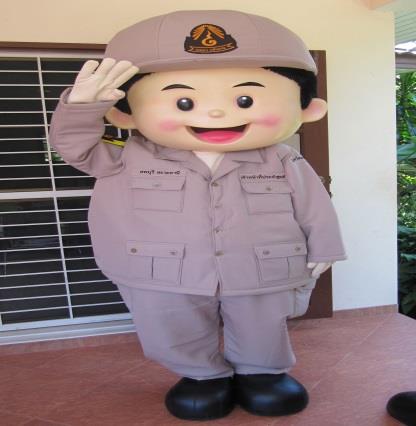 ศูนย์ อปพร.ตำบลอินคีรีแจ้งมายังสมาชิกทุกท่านในสังกัดศูนย์ อปพร.ตำบลอินคีรี   ที่บัตรประจำตัว หมดอายุ/ชำรุด/สูญหาย  ที่มีความประสงค์จะขอมีบัตรใหม่  ให้ไปยื่นคำร้องขอมีบัตรประจำตัวได้โดยตนเอง ณ ที่ทำการองค์การบริหารส่วนตำบลอินคีรี ในวันและเวลาเวลาราชการ             หลักฐานการขอมีบัตร- สำเนาบัตรประจำตัวประชาชน			     			 จำนวน   1   ฉบับ- สำเนาทะเบียนบ้าน				                		 จำนวน   1   ฉบับ- รูปถ่ายหน้าตรงไม่สวมหมวกไม่สวมแว่นตาแต่งชุด อปพร. ขนาด 1 นิ้ว 	จำนวน   2   รูป      - บัตรเดิม      - สำเนาบันทึกการแจ้งความ (กรณีบัตรเดิมสูญหาย)							                                              สอบถามรายละเอียดเพิ่มเติม โทร 075-470110 และ 084-625-4654